Anmeldung zur Tagesbetreuung
Unsere Tagesbetreuung wurde vom Bundesministerium mit dem Qualitätsgütesiegel "best-practice-Schule“ ausgezeichnet! 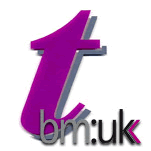 Ich melde meine/n Sohn/Tochter ....................................................Schüler/in der  .......... Klasse an folgenden Tagen zur Nachmittagsbetreuung an:Aus pädagogischen Gründen empfehlen wir eine Anmeldung von mindestens 2 Tagen. 
Die Tage können in Abstimmung mit dem Stundenplan noch geändert werden. Wir weisen Sie höflich darauf hin, dass eine Abmeldung von der Tagesbetreuung nur im Halbjahr möglich ist. Unsere Nachmittagsbetreuung startet bereits am Mittwoch in der ersten Schulwoche für alle SchülerInnen, die für Mittwoch angemeldet sind.
Die Erstklassler werden in der Klasse um 13.00 Uhr abgeholt und gehen gemeinsam zum Mittagessen. Die ErzieherInnen helfen die ersten Tage auch bei der Heimfahrt mit den entsprechenden Bussen (16:45 Uhr). 
Am Freitag dauert die Betreuung bis maximal 16 Uhr. Bitte informieren sie verlässlich die Schule (Telefonnummer 06582 72566), wenn Ihr Kind aufgrund von Krankheit oder sonstigen Gründen nicht an der Nachmittagsbetreuung teilnehmen kann. Dies gilt für alle Tage!Bitte geben Sie diese Anmeldung ehestmöglich im Sekretariat ab (auch per Fax oder Mail möglich). Spätester Anmeldetermin: letzter Tag der ersten Schulwoche.Kosten für Betreuung und Verpflegung, 10x pro Jahr5 Tage 193,00 EUR (bei ausreichenden Meldungen für Montag - Freitag)4 Tage 154,00 EUR (Montag – Donnerstag)3 Tage 116,00 EUR 2 Tage   79,00 EURFür den Betreuungsbeitrag kann bei um Ermäßigung angesucht werden 
(Formulare sind über das Sekretariat erhältlich).Weitere Informationen finden Sie auf unserer Homepage 
http://www.gymnasium-saalfelden.at/internat/tagesbetreuung.phpDatum:  ..................................        Unterschrift:..................................................................MONTAGDIENSTAGMITTWOCHDONNERSTAGFREITAGOOOOO